c) VZDUŠNICOVCI- nejpočetnější skupina všech členovců- k dýchání mají vytvořen speciální orgán vzdušnice (systém trubiček, které ústí …………………………………………………………………………………………)mnohonožky - žijí pod kameny, ……………………………………………………………………..- jejich tělo se skládá z mnoha článků, z každého článku vyrůstají 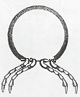   2 páry …………………………………………….- býložravci- př. mnohonožka zemní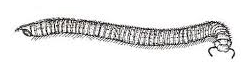 stonožky- žijí pod kameny, pod listím i pod kůrou starých pařezů- dravci, poslední pár končetin je přeměněn na tzv. ……………………………………………………………- mají zploštělé tělo, z každého článku vyrůstá pouze 1 pár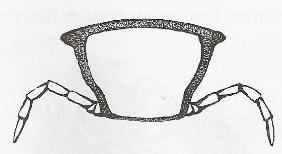 ……………………………………….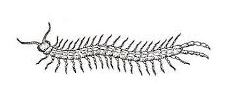 - př. stonožka škvorová hmyz- přizpůsobil se životu ve všech prostředích- tělo je členěno na 3 základní části:hlava 	- 1 pár tykadel           	- 1 pár ………………………………………………. očí           	- ústní ústrojí:             a) kousací např. brouk střevlík, vážka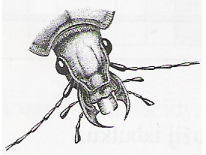 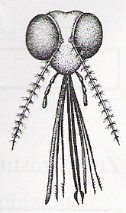 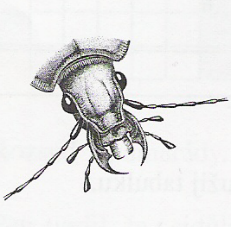 	b) bodavě sací např. komár, mšice  	c) ……………………………. = sosák 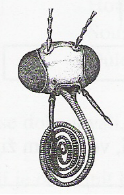                  např. motýl bělásek	d) lízavě sací např. moucha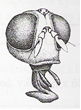 hruď 	- křídla (žádná, 1 pár nebo 2 páry)	- 3 páry končetinzadeček                       